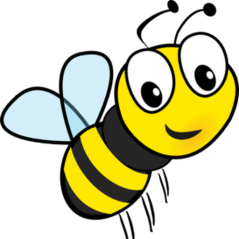 Year Four Spelling Bee words for spring term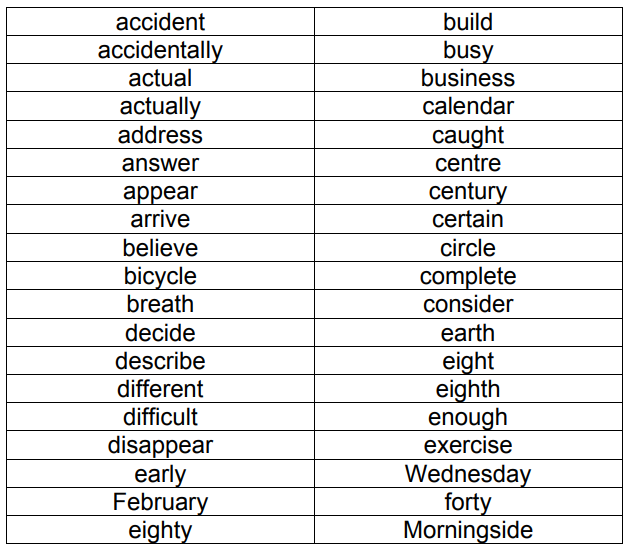 